SOBER ProjectNEWSLETTER September 2023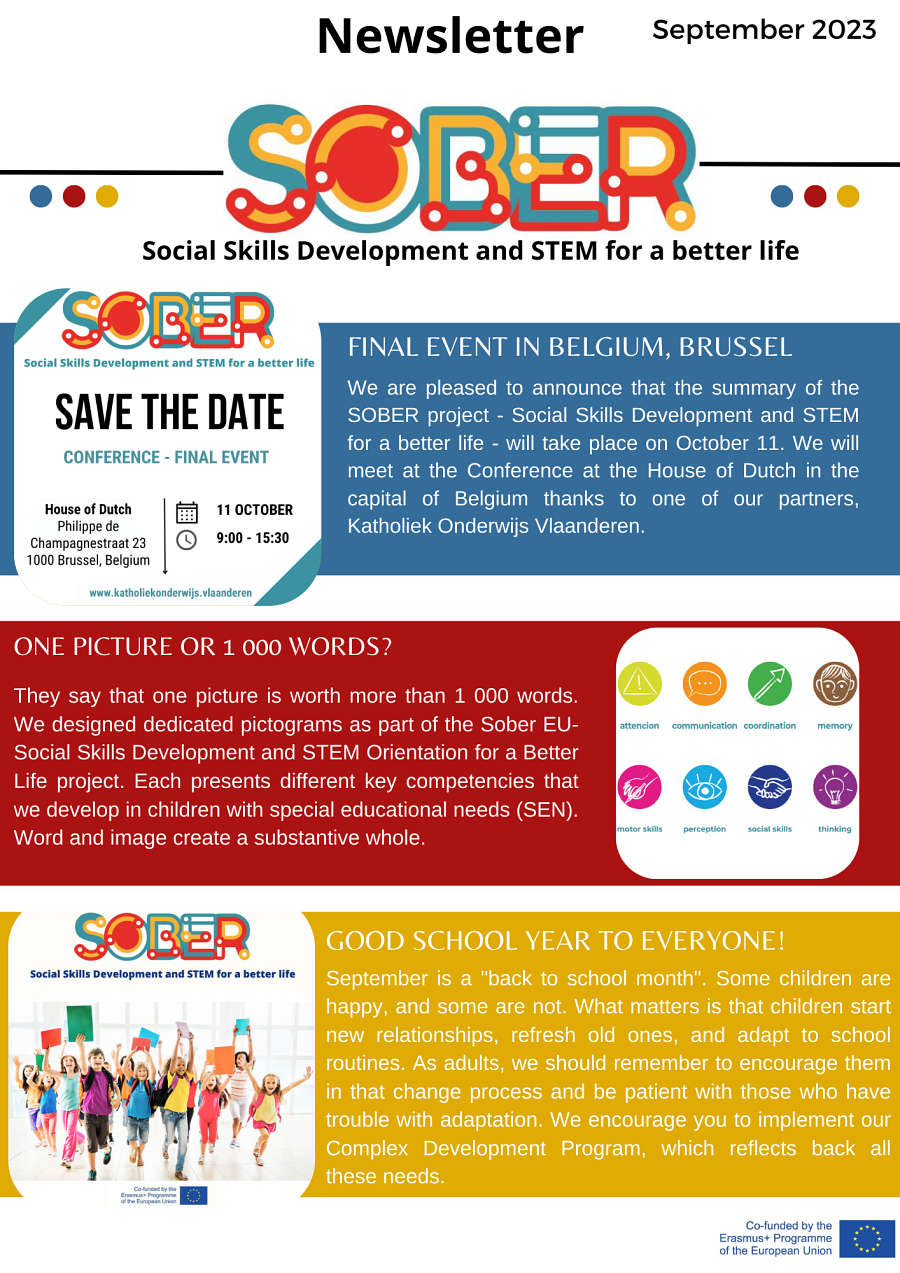 